Wrocław, 01.08.2019 r.ZAPYTANIE OFERTOWEw celu rozeznania rynku w zakresie ceny wykonania tabliczki informacyjno-promocyjnej w związku z realizacją projektu pt. Wyposażenie pracowni w nowoczesny sprzęt i materiały dydaktyczne w Liceum Służb Mundurowych we Wrocławiu o numerze: RPDS.07.02.02-02-0002/18ZAMAWIAJĄCY:Robert Burszewski
ul. Litomska 24/6
53-641 WrocławNIP 692-176-77-51
Osoba prowadząca:Liceum Służb Mundurowych we Wrocławiuul. Kruszwicka 8a
53-652 WrocławOPIS PRZEDMIOTU ZAMÓWIENIAZamówienie obejmuje wykonanie tabliczki informacyjno-promocyjnej o poniższej specyfikacji:Zawartość tabliczki:nazwa Beneficjenta/Zamawiającego,tytuł Projektu,cel Projektu,znak FE, barwy RP, herb województwa z napisem „Dolny Śląsk”, znak UE,adres portalu www.mapadotacji.gov.pl.Wymiary tabliczki: format A3.Materiał wykonania: materiał trwalszy niż papier np. plexi lub materiał równoważny.Kolor: Tabliczka w kolorze.Projekt graficzny: Zamawiający dostarczy projekt graficzny tabliczki informacyjno-promocyjnej. Wzór tabliczki poniżej: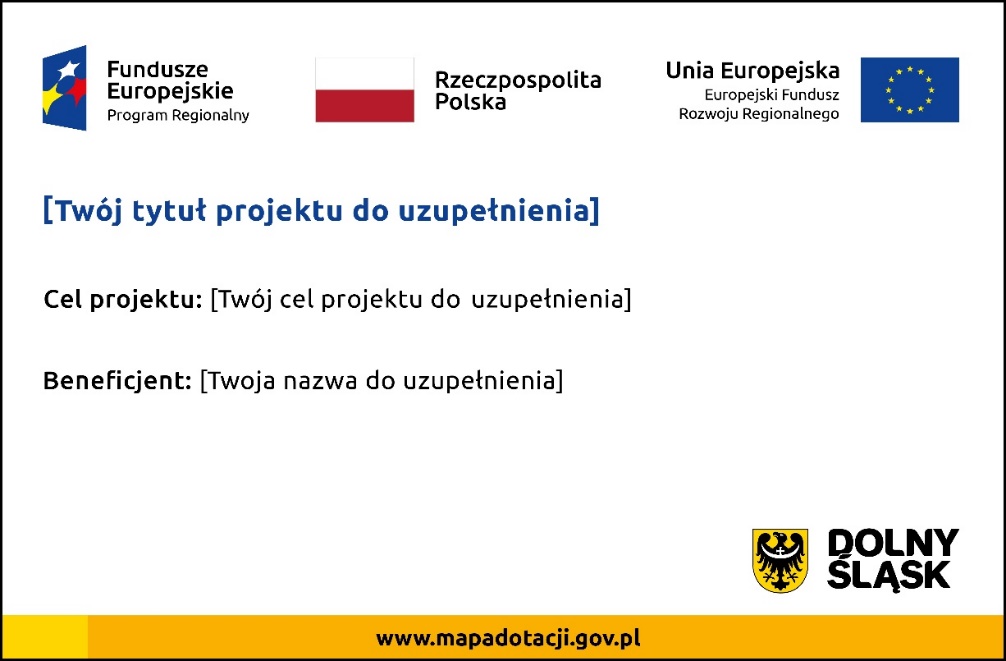 Termin realizacji zamówienia: 14 dni kalendarzowych.III.OPIS SPOSOBU PRZYGOTOWANIA OFERTYOferent powinien złożyć ofertę na formularzu załączonym do niniejszego Zapytania Ofertowego, której wzór stanowi Załącznik nr 1.IV. MIEJSCE ORAZ TERMIN SKŁADANIA OFERTMiejsce składania ofert:Liceum Służb Mundurowych we Wrocławiuul. Kruszwicka 8a
53-652 WrocławTermin składania ofert: 9 sierpień 2019 r. do godz. 16:00Dopuszcza się złożenie oferty (skan podpisanej przez osobę upoważnioną do reprezentowania Oferenta/Wykonawcy) za pośrednictwem poczty elektronicznej na adres: robertburszewski@wp.pl W przypadku składania ofert mailowo, osobiście, za pośrednictwem Poczty Polskiej lub usług kurierskich liczy się data i godzina wpływu oferty do Zamawiającego.V. DODATKOWE INFORMACJE
Dodatkowych informacji udziela Robert Burszewski pod numerem telefonu 505 044 875 oraz adresem email: robertburszewski@wp.pl VI.  ZAŁĄCZNIKI:Załącznik nr 1 Formularz Oferty.